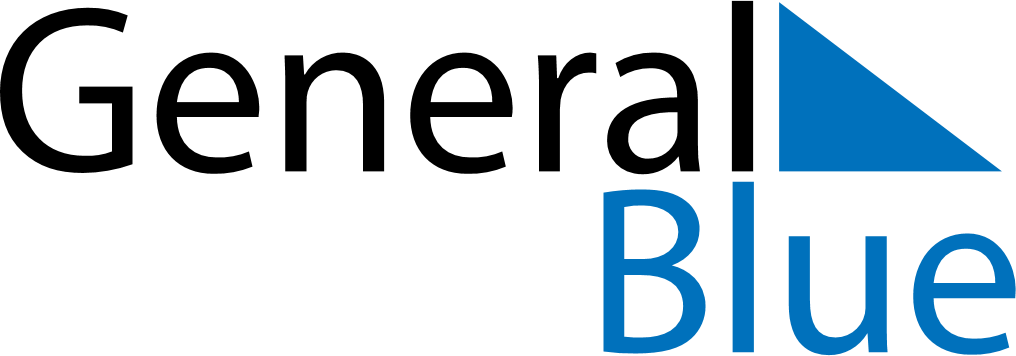 2024 – Q1Sweden  2024 – Q1Sweden  2024 – Q1Sweden  2024 – Q1Sweden  2024 – Q1Sweden  JanuaryJanuaryJanuaryJanuaryJanuaryJanuaryJanuaryMondayTuesdayWednesdayThursdayFridaySaturdaySunday12345678910111213141516171819202122232425262728293031FebruaryFebruaryFebruaryFebruaryFebruaryFebruaryFebruaryMondayTuesdayWednesdayThursdayFridaySaturdaySunday1234567891011121314151617181920212223242526272829MarchMarchMarchMarchMarchMarchMarchMondayTuesdayWednesdayThursdayFridaySaturdaySunday12345678910111213141516171819202122232425262728293031Jan 1: New Year’s DayMar 31: Easter SundayJan 5: TrettondagsaftonJan 6: EpiphanyJan 13: Tjugondag KnutMar 3: VasaloppetMar 25: Marie BebådelsedagMar 28: Maundy ThursdayMar 29: Good FridayMar 30: Easter Saturday